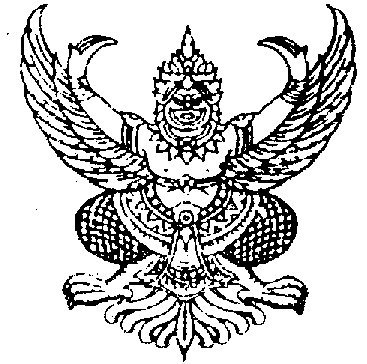 คำสั่งโรงเรียนเพ็ญพิทยาคมที่ ๐๘๘ / ๒๕๖๐เรื่อง   แต่งตั้งครูที่ปรึกษา ประจำปีการศึกษา  ๒๕๖๐ -------------------------------------------เพื่อให้การดำเนินงานกำกับดูแลและให้คำปรึกษานักเรียนเป็นไปด้วยความเรียบร้อยมีประสิทธิภาพและประสิทธิผล  สอดคล้องกับแนวทางการพัฒนานักเรียนทั้งด้านการเรียนและคุณลักษณะอันพึงประสงค์ตามระบบดูแลช่วยเหลือนักเรียน 	อาศัยอำนาจตามความในมาตรา  ๒๗  แห่งพระราชบัญญัติระเบียบข้าราชการครูและบุคลากรทางการศึกษา  พุทธศักราช  ๒๕๔๗  จึงแต่งตั้งข้าราชการครูและบุคลากรในสังกัดปฏิบัติหน้าที่ครูที่ปรึกษา    ปีการศึกษา  ๒๕๖๐ ตามบทบาทหน้าที่ดังต่อไปนี้๑.  ครูที่ปรึกษา/ครูประจำชั้น๑.๑ ดำเนินการดูแลช่วยเหลือนักเรียนตามแนวทางที่กำหนด  ดังนี้การรู้จักนักเรียนเป็นรายบุคคล  โดยการรวบรวมข้อมูลผู้เรียนเป็นรายบุคคล  จัดทำข้อมูลให้เป็นระบบและเป็นปัจจุบันการคัดกรองนักเรียน  วิเคราะห์ข้อมูล  จำแนก  จัดกลุ่มผู้เรียน เช่น  กลุ่มเด็กที่มีความสามารถพิเศษ  กลุ่มปกติ  กลุ่มเสี่ยง  และกลุ่มมีปัญหาต้องการการช่วยเหลือโดยเร่งด่วนส่งเสริมและพัฒนานักเรียน  โดยจัดกิจกรรมโครงการ  โครงงาน  ส่งเสริมพัฒนาผู้เรียนให้รู้จักตนเอง  รักและเห็นคุณค่าในตนเอง  มีทักษะในการดำรงชีวิตการป้องกันและแก้ไขปัญหา  ดูแลช่วยเหลือให้คำปรึกษา  กรณีปัญหาที่ไม่ยุ่งยาก  ซับซ้อน ทั้งรายบุคคลและเป็นกลุ่มการส่งต่อ  กรณีปัญหาของนักเรียนซับซ้อน  ให้ส่งต่อไปยังครูแนะแนวและกลุ่มบริหารงานกิจการนักเรียน (งานระบบดูแลช่วยเหลือนักเรียน) หรือผู้มีทักษะความสามารถตรงกับลักษณะปัญหา๑.๒ พัฒนาตนเองด้านองค์ความรู้ทางจิตวิทยาการแนะแนวและการให้คำปรึกษา๑.๓ ร่วมประชุมกลุ่มปรึกษาปัญหารายกรณี๑.๔ ประสานงานกับกลุ่มบริหารงานวิชาการ เพื่อรับ ปพ.6 แจ้งนักเรียนแต่ละภาคเรียน แล้วรวบรวมสรุปเข้าแฟ้มข้อมูลรายบุคคลเพื่อเก็บไว้ที่กลุ่มบริหารกิจการนักเรียน๑.๕ บันทึกหลักฐานการปฏิบัติงานและประเมินผล  รายงานส่งหัวหน้าระดับ๒. ครูที่ปรึกษาที่สอนและครูที่เกี่ยวข้อง๒.๑ ศึกษาข้อมูลของผู้เรียนเป็นรายบุคคล เพื่อรู้จักและเข้าใจผู้เรียนอย่างแท้จริง๒.๒ ให้ข้อมูลเกี่ยวกับตัวนักเรียนแก่ครูที่ปรึกษา  และให้ความร่วมมือกับครูที่ปรึกษาและผู้เกี่ยวข้องในการดูแลช่วยเหลือนักเรียน๒.๓ ให้ข้อมูลการรู้จักและเข้าใจผู้เรียน ในการจัดกระบวนการเรียนรู้กิจกรรมพัฒนาผู้เรียนและบริการต่างๆ ให้ผู้เรียนได้พัฒนาตามธรรมชาติและเต็มตามศักยภาพ๒.๔ ให้คำปรึกษาเบื้องต้นในรายวิชาที่สอน  ในด้านการศึกษาต่อ  การประกอบอาชีพ  ทักษะการดำรงชีวิตและบุคลิกภาพที่พึงประสงค์๒.๕ พัฒนาตนเองด้านองค์ความรู้ทางจิตวิทยาและการแนะแนว  และนำมาบูรณาการในการจัดประสบการณ์  การเรียนรู้ให้แก่ผู้เรียน๒.๖ ร่วมประชุมกลุ่มปรึกษาปัญหารายกรณี  ในกรณีที่เกี่ยวข้องกับการดูแลช่วยเหลือนักเรียน ๒.๗ สนับสนุนการแก้ 0, ร , มส และการแก้ไขพฤติกรรมที่ไม่เหมาะสมของนักเรียน๒.๘ บันทึกหลักฐานการปฏิบัติงาน  สรุปผล  และรายงานส่งหัวหน้าระดับ		๑.  ระดับมัธยมศึกษาตอนต้น๑.๑  ชั้นมัธยมศึกษาปีที่ ๑ จำนวน  ๘  ห้องเรียน  ประกอบด้วย๑.๒  ชั้นมัธยมศึกษาปีที่ ๒ จำนวน  ๘  ห้องเรียน   ประกอบด้วย๑.๓  ชั้นมัธยมศึกษาปีที่  ๓ จำนวน  ๘ ห้องเรียน  ประกอบด้วย๒.  ระดับมัธยมศึกษาตอนปลาย    	๒.๑  ชั้นมัธยมศึกษาปีที่ ๔ จำนวน  ๖  ห้องเรียน   ประกอบด้วย๒.๒  ชั้นมัธยมศึกษาปีที่ ๕ จำนวน   ๖  ห้องเรียน  ประกอบด้วย๒.๓ ชั้นมัธยมศึกษาปี ๖ จำนวน  ๖  ห้องเรียน  ประกอบด้วย	ขอให้ผู้ได้รับการแต่งตั้งปฏิบัติหน้าที่ด้วยความรับผิดชอบและเอาใจใส่อย่างเคร่งครัด เพื่อให้บังเกิดผลดีต่อสถานศึกษาและราชการต่อไป	                      ทั้งนี้  ตั้งแต่บัดนี้วันที่   ๑๕   พฤษภาคม  พ.ศ.  ๒๕๖๐  เป็นต้นไป	                        สั่ง   ณ   วันที่   ๑๕   พฤษภาคม  พ.ศ.  ๒๕๖๐ระดับชั้นครูที่ปรึกษาครูที่ปรึกษาม.๑/๑นางเพียงพิศ  ศิริโอฐว่าที่ ร.ต.ชาญณรงค์  ชัยหาเทพ ม.๑/๒นางอติรัตน์  ศรีสมเกียรติ นางศุภวิภา  ดั้งชารีม.๑/๓นายชุติเดช  บุญประกอบ นางธัญวณัฐ  จันทรกอง  ม.๑/๔นายจิรศักดิ์  จันปุ่มนางสาวรินรดา  อุดรทักษ์Miss  Kong  Yaningม.๑/๕นางสุดาวรรณ  ธนาภรณ์นายทรงกลด  ธนาภรณ์นายภานุพงษ์  เวียงอินทร์ ม.๑/๖นางภัสธรานันท์  ภูริธนาสิษฐ์นางไพฑูรย์  กวนหลวง ส.ต.ท.หญิงขวัญหล้า  สดศรีม.๑/๗นายณัฐวุฒิ  ปลัดบางนางสาวนิตยา  ชานนท์ม.๑/๘นางผ่องศรี  สุริโย นายสุพรรณ  ศรีคำ ระดับชั้นครูที่ปรึกษาครูที่ปรึกษาม.๒/๑นางสาวธัญญรัตน์  ขมิ้นเขียวว่าที่ ร.อ.ธาตรี คำเมืองแพนม.๒/๒นางวิภาพร  แสนสุรินทร์นางสุพรรณี  สมใจนายณัฐพล  พันพินิจ ม.๒/๓นายสนธยา  หมู่หัวนานางบุหงา โยธานัก  ม.๒/๔นายสังกาส  ลือดีนางศุภาแกล้วกมมลย์  อัปการัตน์นางสาวณัฐสิมา  อนุอันม.๒/๕นางพิมพรรณ  ภูพิลานางณภัค  ช่วยแสงม.๒/๖นายสุทิน  สิมงามนายสัจจา  ลาซ้อนนางสาวมนฤทัย  หลวงวงษ์ม.๒/๗นางสาวมลฤดี  ทองไชยนางสาวจุฑาทิพย์  รวมธรรมม.๒/๘นายสุรัช  ป้องพาลนางอัมพร  รัตนปรีดานันต์นายสัญญา  ทองนาเพียง  ระดับชั้นครูที่ปรึกษาครูที่ปรึกษาม.๓/๑นายมนตรี  พุทธรักษานายพิสิฎพันธุ์  ไชยนานางสาวสุปัญญา ชาติ ม.๓/๒นายสุรพงษ์  สำแดงชัยนายคงเดช  ศรีราชสญไทยนางสาวอรัญญา  มลากัน ม.๓/๓นางจันทิพย์  ประสิทธิ์วงศานางบุญญิสา  นิวาสะวัตนางสาวหฤทัย  พฤฒิสาร ม.๓/๔นายนิพนธ์  พลเจริญนางนงจริวรรณ  บาร์นีย์ม.๓/๕นางสาวสมภาร  ด่านกำมานางสาวแวววลี  แสนนาม.๓/๖นายจรูญ  หอนงามนายศราวุธ  ไหลหาโคตรนางสาวกัลยา  พลศักดิ์ ม.๓/๗ว่าที่ ร.ต.ศรัญนัฐพงศ์  กาหลงนางอัจฉราพร  สิงห์สิทธิ์ว่าที่ ร.ต.พงศ์สุริยา  กาหลงม.๓/๘นางเสาวคนธ์  แก้วสุดนายณัฏฐ์พิชญ์  สวัสศรีนายตรีภพ  อ้วนพรมมา ระดับชั้นครูที่ปรึกษาครูที่ปรึกษาม.๔/๑นายอภิสิทธิ์  ลุนนารีนางสาวอัญชุลี  สุรคาย ม.๔/๒นายเผด็จ  น้อยนรินทร์นางสาวพรทิวา  แต๊ะเฮงนายณัษฐ์ชานนท์  เนสุสินธุ   ม.๔/๓นายทองเยี่ยม  อุไร  นางสาวกมลชนก  จันทะแจ้ง  ม.๔/๔นายสมบัติ  อินรัสพงศ์นางสาวสุพักตร์ษา  มุกดาม่วง ม.๔/๕นางธัญภา  เทศประสิทธิ์นายวัฒนา  แสนสุวงษ์นางสาวอภิญญา  ธาตุวิสัยม.๔/๖นายวสันต์  อนุวงษานางวราภรณ์  ศิลาจันทร์Mr. Le  Quang  Longระดับชั้นครูที่ปรึกษาครูที่ปรึกษาม.๕/๑นายณัฐวุฒิ  อันทะราสีนางสาวปิยนุช  เพ็งลีม.๕/๒นายสุนันท์  ใจบุญนางณัฐนันท์  นามอาษานายวุฒิกร  พรหมเจตน์ ม.๕/๓นางอณุสรา  บัวลอยนายทิชานนท์  ชุมแวงวาปีนางสาวปภัสสรา  ยางทรัพย์ ม.๕/๔นางอรพิมล   ป้องเรือนายอรรถสิทธิ์  อินทะผิว ม.๕/๕นางสาวมะลิวรรณ  ตันเจียงนางสาวพัฒน์นรี ศรีสุขนายวรเชษฐ์  ซามาตร ม.๕/๖นางอัศนี  พรหมเจตน์นางสาววรรณิศา  มุกดาหารระดับชั้นครูที่ปรึกษาครูที่ปรึกษาม.๖/๑นางสาวศรีสมร  ธวัชเมธีนายปรีชา  ดีนาง ม.๖/๒นางพรรณราย  อนุวงษานายจำลอง  ศรีพลังนางนวลศรี  ศรีพลัง      ม.๖/๓นางสาวเบญจมาศ  กระตารัตน์นายนวพล  หล้าบุตรศรี    ม.๖/๔นางรัตนาพร อาจอำนวยนายอาทิตย์  ม่วงต้นนายภานุวัฒน์  สายแคน ม.๖/๕นางไพจิตร  อินรัสพงศ์นางวิพรรัตน์  บุญประเสริฐ   ม.๖/๖นางสาวนนทยา เชิดทองนางสาวจิรัชญา  มังคะรัตน์นางพงศกร  ส่อนไชย 